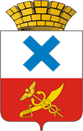 Администрация Городского округа «город Ирбит»Свердловской областиПОСТАНОВЛЕНИЕот  22 июня 2021 года  №958-ПА г. Ирбит	О внесении изменений в План проведения экспертизы нормативных правовых актов Муниципального образования город Ирбит на 2021 год, утвержденного постановлением администрации Муниципального образования город Ирбит от 14.12.2020 №205-ПА           В соответствии с Федеральным законом от 06 октября 2003 года                       № 131-ФЗ «Об общих принципах организации местного самоуправления в Российской Федерации», законами Свердловской области от 14  июля 2014 года № 74-ОЗ «Об оценке регулирующего воздействия проектов нормативных правовых актов Свердловской области и проектов муниципальных нормативных правовых актов и экспертизе нормативных правовых актов Свердловской области и муниципальных нормативных правовых актов»,                  от 22 июля 2016 года № 78-ОЗ «О внесении изменений в Закон Свердловской области «Об оценке регулирующего воздействия проектов нормативных правовых актов Свердловской области и проектов муниципальных нормативных правовых актов и экспертизе нормативных правовых актов Свердловской области и муниципальных нормативных правовых актов»», постановлением главы Муниципального образования город Ирбит                            от 29.08.2018 №150-ПГ «Об утверждении Порядков проведения оценки регулирующего воздействия проектов нормативных правовых актов и экспертизы нормативных правовых актов Муниципального образования город Ирбит», руководствуясь Уставом Городского округа  «город Ирбит» Свердловской области, администрация Городского округа  «город Ирбит» Свердловской области ПОСТАНОВЛЯЕТ:1.  План проведения экспертизы нормативных правовых актов Муниципального образования город Ирбит на 2021 год, утвержденный  пунктом  1 постановления администрации Муниципального образования город Ирбит от 14.12.2020 № 205-ПА «Об утверждении Плана проведения экспертизы нормативных правовых актов Муниципального образования город Ирбит на 2021 год», изложить в новой редакции (прилагается).  2. Контроль за исполнением настоящего постановления оставляю за собой.3. Настоящее постановление разместить на официальном сайте администрации Городского округа «город Ирбит» Свердловской области (www.moirbit.ru).Глава Городского округа«город Ирбит» Свердловской области                                                     Н.В. ЮдинПриложение                                                                     к постановлению администрации                                              Городского округа «город  Ирбит»Свердловской области                                                                                                                                    от 22.06. 2021 года  № 958 -ПА ПЛАН проведения экспертизы нормативных правовых актов  Городского округа «город Ирбит» Свердловской области на 2021 год№ Наименование инициатора включения нормативного правового акта в план проведения экспертизыЭкспертная группа (орган местного самоуправления или отдел администрации)Основные реквизиты нормативного правового акта(вид, дата, номер, наименование)Орган местного самоуправления, принявший оцениваемый нормативный правовой акт и  (или) к компетенции и полномочиям которого относится исследуемая сфера общественных отношенийСроки проведения экспертизы(квартал)1234561.Отдел экономического развития администрации Городского округа «город Ирбит» Свердловской областиОтдел имущественных и земельных отношений администрации Городского округа «город Ирбит» Свердловской областиПостановление администрации Муниципального образования город Ирбит от 25.11.2014 г. №2373 «О внесении изменений в постановление администрации Муниципального образования город Ирбит от 31.12.2013 №3503 «Об утверждении административного регламента предоставления муниципальной услуги «Выдача специального разрешения на движение по автомобильным дорогам местного значения Муниципального образования город Ирбит транспортного средства, осуществляющего перевозку опасных грузов»Администрация Городского округа          «город Ирбит» Свердловской области1 квартал 2021 г.2.Отдел экономического развития администрации Городского округа «город Ирбит» Свердловской областиОтдел городского хозяйства администрации Городского округа «город Ирбит» Свердловской областиПостановление администрации Муниципального образования город Ирбит от 03.09.2019 №1266 «Об утверждении административного регламента предоставления муниципальной услуги «Выдача разрешения на проведение земляных работ на территории Муниципального образования город Ирбит»Администрация Городского округа          «город Ирбит» Свердловской области3 квартал 2021 г.3.Отдел экономического развития администрации Городского округа «город Ирбит» Свердловской областиОтдел имущественных и земельных отношенийадминистрации Городского округа              «город Ирбит»               Свердловской областиПостановление администрации Муниципального образования город Ирбит от 28.06.2016 №931 «О внесении изменений в административный регламент предоставления муниципальной услуги «Предоставление земельных участков, находящихся в муниципальной собственности и земельных участков, государственная собственность на которые не разграничена, на территории Муниципального образования город Ирбит под строительство по результатам торгов»Администрация Городского округа          «город Ирбит» Свердловской области4 квартал 2021 г.